The Real People Behind The Press It's no secret that thousands of news stories are published in Canada each day. From local community features to national breaking news stories, the people behind the press work tirelessly to ensure readers have access to credible news they can trust. But who exactly are the people behind the press? It could be the person sitting next to you at your favourite coffee shop or the spectator who cheers on your local little league each week; it's someone in the community just like you! And just like you, the people behind the press care deeply about their community - so much so that they've made it their life's work to keep citizens informed and connected. At the core of every newspaper is a team of real people committed to telling real stories that impact the lives of those in their community. Champions of the truth come in many forms. It could be journalists and photographers who are on the ground capturing these stories as they happen – using the power of words and imagery to make change. It could be publishers and editors who keep their newsrooms buzzing with opportunities to ensure that community stories make it beyond local borders. Or cartoonists who help readers interpret these same stories visually. There are a handful of powerhouses behind every story who all have one common goal: keeping our democracy thriving through vibrant, independent and local news media. Each National Newspaper Week, we celebrate the people behind the press for their ongoing commitment to keeping communities connected and our democracy thriving through credible reporting. While they might be people in your community,  they are also champions of the truth.To pay tribute to Canada's champions of the truth, News Media Canada has created its first-ever illustrated book entitled "Champions." This book features the stories of notable Canadians from the news media industry who play an integral role in keeping newspapers alive - the most credible source of information that remains written by humans, for humans.Learn more about National Newspaper Week and show your support for the industry by purchasing a copy of the Champions book and downloading the "Champions" font at www.ChampionsoftheTruth.ca. Word Count: 357Footer: Why We Celebrate National Newspaper WeekNational Newspaper Week is an annual opportunity to recognize the critical role that newspapers play in an active and healthy democracy and is celebrated in North America starting on the first Sunday in October. Local newspapers deliver vital information to Canadians, connecting local communities across the country and keeping citizens informed, engaged, and connected. 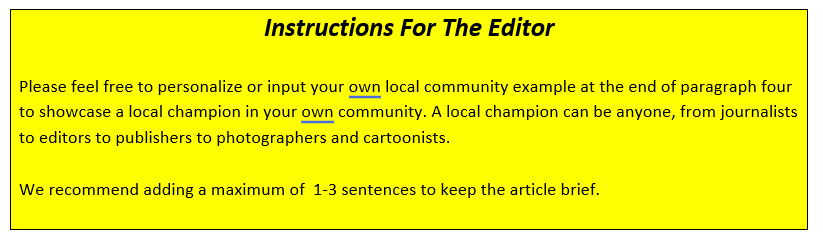 